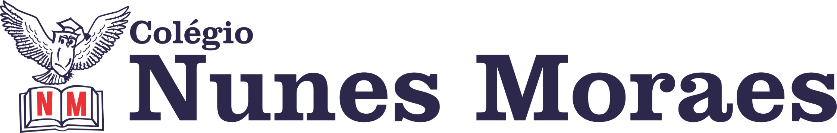  “SOMOS CONDUTORES DE ENERGIA... AS COISAS ACONTECEM. A BONDADE EXISTE. O AMOR VENCE. E TODA A POSITIVIDADE PRECISA CIRCULAR. ESPALHE”FELIZ SEGUNDA-FEIRA!1ª aula: 7:20h às 8:00h – MATEMÁTICA – PROFESSOR: RICARDO BENTO 1º passo: Apresentação da unidade 03 e capítulo 11; leitura dos textos das páginas: 02 e 042º passo: Assistir a vídeo aula Link: https://youtu.be/lS65E6UBXn8 3º passo: Resolver as questões das páginas 03 e 04.4º passo: Enviar as tarefas de aula para a Flay. Qualquer problema no envio, comunicar à coordenação (Islene ou Eugenia)5º passo: correção da atividade.	Durante a resolução dessas questões a professor Ricardo vai tirar dúvidas no WhatsApp (9.9200-2512)Faça foto das atividades que você realizou e envie para coordenação Flay (9.9198-6443)Essa atividade será pontuada para nota.2ª aula: 8:00h às 8:40h – ARTE – PROFESSORA: ROSEANA SOUSA Link da aula:  https://youtu.be/r4yT7SmqvHw 1º passo: Abra seu livro na abertura da unidade 3 e do capítulo 11 – página 114, para realizarmos a predição do tema da unidade e do capítulo a ser estudado.2º passo: Clique no link e assista à videoaula. Faça passo a passo, tudo o que eu pedir na videoaula. Para isso, você pode pausar o vídeo sempre que precisar.3º passo: Acompanhe o estudo das páginas 114 à 117.  Siga os comandos da professora durante o estudo dirigido dessas páginas. Procure grifar as informações principais. 4º passo: Durante a explanação do conteúdo, acompanhe a orientação da professora, para fazer a questão 1 da página 115, na seção: Em ação.5º passo: Acompanhe a orientação para a atividade de classe: Resolver as questões 1 e 2 a partir da leitura da página 117. Enviar a foto dessa atividade para a coordenação. ( Tia Flay)Questão 01: O que é e como funciona um metrônomo?Questão 02: Os africanos escravizados, trazidos para o Brasil, influenciaram a cultura  do nosso país de diversas formas. Uma dessas formas foram os batuques. Consulte a página 117 e cite as características do batuque africano.Durante a resolução dessas questões a professora Roseana vai tirar dúvidas no WhatsApp (9. 9247-4950)Faça foto das atividades que você realizou e envie para coordenação Flay (9.9198-6443)Essa atividade será pontuada para nota.Intervalo: 8:40h às 9:00h3ª aula: 9:00h às 09:40h – MATEMÁTICA – PROFESSOR: RICARDO BENTO1º passo: Questionamentos da utilização dos números decimais no dia a dia2º passo: Assistir a vídeo aula Link: https://youtu.be/DwKEKCKL4Yw 3º passo: Resolver as questões 01 e 02 da página: 054º passo: Enviar as tarefas de aula para a Flay. Qualquer problema no envio, comunicar à coordenação (Islene ou Eugenia).5º passo: Correção da atividade.6º passo: orientação da tarefa pós aula.Durante a resolução dessas questões a professor Ricardo vai tirar dúvidas no WhatsApp (9.9200-1225)Faça foto das atividades que você realizou e envie para coordenação Flay (9.9198-6443)Essa atividade será pontuada para nota.4ª aula: 09:40h às 10:20h – GEOGRAFIA – PROFESSOR: ALISON ALMEIDA  1º passo: Abra o livro nas páginas:96 a 101(sas).2º passo: Acesse ao Google Meet com o link disponibilizado pelo professor no início da aula.3º passo: Faça a atividade: (sas) página:105 Questão:04 e 054º passo: Faça a correção.O professor disponibilizará a correção no grupo da turma.Caso não consiga acessar ao Google Meet:	Comunique ao professor e siga os seguintes passos:- Faça a leitura das páginas; 96 a 101. Grife as partes que você considerar importantes.- Siga o 3º passoDurante a resolução dessas questões o professor Alison vai tirar dúvidas no WhatsApp (9.9107-4898)Faça foto das atividades que você realizou e envie para coordenação Flay (9.9198-6443)Essa atividade será pontuada para nota.PROVA: 14H ÁS 18HPROVA DE GEOGRAFIAPARABÉNS POR SUA DEDICAÇÃO!